ОГЛАВЛЕНИЕВведение………………………………………………………………………………………… 4Когда появились деревни Трекино и поселение Петровский……………………………….. 4Жизнь до Октябрьской революции…………………………………………………………… 6Деревни после Октябрьской революции……………………………………………………... 6Испытание войной…………………………………………………… ……………………….. 8                    Послевоенная судьба деревень…………………………………………………………………9Реформы 90-х годов, их последствия……………………………………………………….… 10Заключение………........................................................................................................................12Использованная литература………………………………………………………………….…14 Приложения……………………………………………………………………………………..151.ВВЕДЕНИЕ    Данный очерк рассказывает историю маленьких деревень Трекино и поселение Петровский, расположенных    Кемеровской области через преломление событий 20- начала 21в.в.  истории нашего государства Деревни Трекино и поселение Петровский входят в состав Ленинск - Кузнецкого муниципального округа.  Они расположены на границе Ленинск- Кузнецкого и Промышленновского округов.    В административном отношении населенные пункты входят в состав Драченинско- Горняцкой сельской территории.    Численность населения деревень в настоящее время составляет примерно 300 человек.   15 детей школьного возраста обучаются в МБОУ «Драченинская ООШ». В деревне Трекино работает ФАП, сельский клуб, библиотека, магазин.  В 2023 году начал свою деятельность сельскохозяйственное предприятие «Центр зеленых технологий».    Деревня Трекино относится к старым населенным пунктам. Поселение Петровский обосновали жители села Худяшово на месте заимки в начале 20 века.   Основа этого очерка - краеведение. Именно оно развивает интерес к своей малой родине, знакомит с лучшими людьми родного края: учителями, тружениками сельского хозяйства -всеми, кто создавал и создает историю страны. Краеведение воспитывает уважение к истокам, к родной земле, возбуждает интерес к истории и природе родного края и страны. Внимательное отношение к тому, что ближе всего, - стержень интереса ко всему остальному.   Источниками данной работы стали собранные материалы про истории деревень Трекино и Петровский при встречах со старожилами, записи и рассказы    ветеранов войны и тружеников тыла, и представляет краткую летопись населенных пунктов Трекино и Петровский.         		 2.КОГДА ПОЯВИЛИСЬ ДЕРЕВНЯ ТРЕКИНО И ПОСЕЛЕНИЕ ПЕТРОВСКИЙ       Наши предположения о времени появления деревни Трекино  Проникновение русских людей на территории Сибири началось с 1609 года, после походов атамана Ермака, и присоединения к  Русскому государству новых земель.  В 1618 году появляется Кузнецкий острог (ныне город Новокузнецк в Кемеровской области – Кузбасс).  Для управления этими землями создается Кузнецкий уезд. В 1637 году создан Сибирский приказ для более эффективного управления.     Принято считать, что бассейн реки Иня осваивался русскоязычными людьми в конце 17 и в начале 18 веков. В это же время в православной церкви произошел раскол, появились старообрядцы.  В результате преследований они мигрировали в сибирскую глушь.   В 1680-х годах в документах Сибирского приказа был зафиксирован факт наличия на берегу реки Иня деревни Хмелево, по долине Касьмы-   Брюханово, Соколово, Шабаново, Сапогово.   По документам районного архива нам удалось установить, что первое упоминание о Трекино датируется 1859 годом, до принятия знаменитой Аграрной реформы 1861 года.   Известно, что ссылать своих крестьян в Сибирь за различные проступки разрешили в 1760 году, в годы правления Екатерины Великой.  Александр Первый и Николай Первый такой вид наказания отменили.   На основании этих фактов, мы   предполагаем, что деревня Трекино появилась в конце 18-го века. Основали деревню выходцы из Центральной России по фамилии Трекины.   «Трекино- населенный пункт,…находится на территории  Ленинска- Кузнецкого района. Деревня расположена на реке Иия. Основана в начале 19 века русскими крестьянами из Европейской России Трекиными, по фамилии которых и названа. До 1917 года входила в состав Касьминской волости Уцзнецкого уезда Томской губернии, официальное название Трекино. Фамилия образована от русского мужского прозвища Трека- «человек, говорящий невпопад»                 (Из книги « Тайны  имен Земли Кузнецкой», стр. 164)   Есть и другая версия, которая гласит о том, что название происходит от слова «третий». Там, где   выросла деревня, река принимает много ручьев с красивыми русскими названиями: Мостовая, Захрямиха, Тречиха, Сурьянка, Солдатка. Хоть с любой стороны считай- Тречиха будет третьим ручейком.Так или иначе, но в начале 19 века деревня существовала.  И к 1859 году насчитывала 99 жителей мужского пола, 17 хозяйственных дворов.                                                         (Данные районного  архива,  2004 год)  Поселение Петровский основан жителями д.Худяшово. Первыми переехали семьи Петровых, Паутовых, Недосекиных, и к 1930-м годам было несколько уже несколько дворов.3. ЖИЗНЬ ДО ОКТЯБРЬСКОЙ РЕВОЛЮЦИИ 1917 ГОДА    Малочисленное население деревни занималось сельским хозяйством. Пойменные луга   были прекрасным пастбищем, для пахотных земель люди постепенно выкорчевывали леса.  И в настоящее время пахотные поля  выделяются как лоскуты между лесными массивами  от ручья  Захрямиха  до р. Тречиха , и от р.  Сурьянки  до  р. Солдатки.  Древесная растительность из берез и осин  можно  увидеть   лишь  по берегам речушек.   Сведение лесов привело к обмелению ручьев.   В настоящее время, например, ручей Тречиха представляет маленький узкий водный поток, в ширину местами достигая 30 – 50 сантиметров.  А еще до 1980-х годов по правому береги ручья стояли     дома, вода для питья и хозяйственных нужд использовалась из Тречихи.   Из отраслей животноводства наиболее прибыльным было коневодство.  В деревне Трекино работало   предприятие конезаводчика  П.Конева. (Приложение №1) У этого предприимчивого крестьянина было  около ста маток  и несколько жеребцов  полукровной породы. Немалый доход приносило и пчеловодство, его пасека расположена была в сторону Моховой пади.  На речке Захрямиха была сооружена мельница.  Возможно поэтому старожилы деревни высокий правый берег Захрямихи и ныне называют Мельничной горой. Из сельскохозяйственной техники в его дворе была молотилка. Выращенных коней он продавал на Дмитриевской ярмарке, что ежегодно проводилась в селе Брюханово, куда приезжали за покупкой лошадей из города Томска.  Большое количество   покупалось для нужд имперской армии.   Жилые помещения и хозяйственные постройки конезаводчика располагались по левому берегу Тречихи.  На более высоком месте возвышался его двухэтажный особняк. До настоящего времени дом не сохранился. В 1970 –х годах дом был разобран, продан. Сохранился дом, который был им построен для управляющего.   До 1970 годов в этом доме был детский сад. А через дорогу стояло здание деревянной школы. В 1968 году школа начала работать в новом кирпичном здании, на опушке березовой рощи.4. ДЕРЕВНИ ПОСЛЕ ОКТЯБРЬСКОЙ РЕВОЛЮЦИИ   Поселение Петровский, по воспоминаниям А.Е. Паутова (Приложение № 2) появилось в 1925 году. Как уже отмечалось, обосновали его жители из деревни Худяшово на месте заимок. Вероятно, было неудобно во время летних работ постоянно переплывать реку Иня, и добираться до своих пашен и сенокосных угодий.      Жители наших деревень встретили события революций 1917 года   по- разному. В летописи Ленинск - Кузнецкого района можно найти сведения о том, как крестьяне деревни Трекино после Февральской революции 1917 года пытались самовольно захватить земли конезаводчика. Крестьяне не поддерживали решения Временного правительства. А события Октябрьской революции крестьяне встретили с воодушевлением.      Еще в 1970-х годах на полях поселения Петровский жители находили   различные артефакты времен Гражданской войны: металлические осколки, часть оружий , и другие вещи, особенно от Петровска до станции Раскатиха.    В 1966 году, в Кемерово была издана книга «Сердца, отданные людям». Эта книга был  отдана Трекинской школе  учительницей А.И. Мяльциной. В книге рассказывается о людях, которые посвятили себя революционной  деятельности, помогали строить новую жизнь в Сибири.    В очерке, посвященном Андрею Андреевичу Бутолину написано…  «А.А. Бутолин принимал участие в революционных событиях и в Кузбассе.  В 1913- 14 годах он жил среди рабочих, строивших ветку железной дороги  Топки- Кемерово. Весной 1918 года он появляется в районе Кольчугинского рудника. Во время мятежа белочехов он жил в деревне Трекино и организовал небольшой красногвардейский отряд.  Слившись с другими отрядами, трекинские красногвардейцы выступили против мятежников»    Его пребывание в Трекино не ограничилось участием в подавлении мятежа. Он вел широкую агитационную работу. В 1919 году новая жизнь пришла и в наши деревни.  Были организованы новые органы управления: Советы народных депутатов. Наши населенные пункты вощли в состав Худяшовского Совета.  Депутатом из Трекино был избран Семен Александрович Зимин, а из Петровского- Татьяна Капитоновна Давыдова. Кстати, Семен Александрович Зимин  был большевиком,  участником Гражданской войны. Защищал власть Советов на юге России.  В  1936 году  был награжден боевым орденом Красного Знамени за храбрость, проявленную в боях Гражданской войны.     В 1920 уехал из деревни коннезаводчик П. Конев     В 1930 х годах стали создаваться колхозы по всей стране.  И эти события затронули наши деревни. Большую агитационную работу проводили среди жителей   Андрей Васильев, учитель местной школы Николай Погодин. Весной  1929  года собрались крестьяне на сход, где выступал уполномоченный из города. Сход продолжался долго,  присутствующие люди   задавали много вопросов. В 1930 году в Трекино был создан колхоз «Красный комбайн»,  председателем был избран  Грошев Ермолай  Макарович. Несколько семей организовали колхоз «Нацмен», его возглавил Фролов (имя не известно).  А в поселении Петровский жители организовали    колхоз «Красный Октябрь», председатель - Худяшов Антон Григорьевич.   Наши колхозы были прикреплены в Худяшовскую МТС (создана в 1932 году) Тракторный парк МТС состоял из 55 колесных машин марки СТЗ, 5 комбайнов, 18 молотилок.  МТС обслуживала техникой все близлежащие деревни.  Колхозы рассчитывались за услуги МТС государству натуроплатой, а механизаторы-  премировались.  Например, колхоз «Красный Октябрь» на премирование передовиков  выделил в 1934 году  одну телку, три овцы, один костюм, 4 Почетные Грамоты.    В те годы, например, механизатором МТС работал Салмаксов Виктор Григорьевич. В первые  дни Великой Отечественной войны он был призван на фронт. Воевал танкистом, погиб в 1943 году.   В 1939 году, 22 февраля был организован в составе Новосибирской области Ленинск- Кузнецкий район.  В декабре 1939 года был избран районный Совет народных депутатов, в составе 42 депутатов была и председатель Красного Октября Татьяна Капитоновна Давыдова.5. ИСПЫТАНИЕ ВОЙНОЙ   22 июня 1941 года. Закончилась на полях посевная пора. Колхозники выходили уже на сенокосную страду. Вероломное нападение фашистской Германии изменил планы о мирной жизни, об  учебе, об отдыхе.  На  долгие 1418 дней  многим жителям  пришлось взять в руки оружие и стать на защиту Родины от врага.   На полевой стан, который размещался на месте современных строений гаража, собрались в тот день жители. Они собрались, что бы выразить свое возмущение против гитлеровцев. С краткой речью выступала Татьяна Капитоновна. Трудно было поверить, что мирная жизнь прервана. В деревнях оставались женщины, дети, старики, и вся колхозная работа, домашние хлопоты легли на их плечи.  Как и по всей стране, сдавали  в фонд обороны хлеб, продукты питания.  На опушке березовой рощи в Трекино   был колхозный огород, где выращивали овощи: капусту, огурцы. Большую помощь в сельскохозяйственной работе оказывали школьники.   Как рассказывали Петр Семенович  Зимин, Нина Викторовна Конева, чье детство совпало с военными годами, в обязанность детей входило так же сбор колосков на полях и даже охрана  березовой рощи от вырубок.     Первым ушел на войну Евлампий Владимирович Кашин, его провожали 20 июля 1941 года. Всего на войну из наших деревень ушло более 200 юношей и мужчин.  Есть семьи, из которых провожали не одного, а несколько человек.  Ушли на войну и не вернулись два сына из семьи Васильевых (Иван Андреевич, Степан Андреевич, Петр Андреевич) На полях сражений погибли 6 братьев Коневых, братья Пермяковы.    Этот скорбный список можно продолжать…  Имена 64-х земляков, павших на полях сражений Великой Отечественной войны, высечены на памятнике павшим  воинам в годы ВОВ.   Памятник этот был заложен в 1991 году. Сначала был установлен просто камень. Место выбирали ветераны и участники ВОВ, труженики тыла.  Именно там, на опушке березовой рощи, 9 Мая 1945 года проходил митинг жителей по случаю долгожданной Победы.  В 1992 году появился памятник, где ежегодно проходили митинги в скорбные и радостные дни со слезами на глазах: 22 июня и 9 Мая.  В 2020 году на территории клуба  установлен сквер « Дважды Победители», на котором увековечены имена  фронтовиков, вернувшихся с войны, и принимавших участие в восстановление мирной жизни.6. ПОСЛЕВОЕННАЯ СУДЬБА ДЕРЕВЕНЬ   Отгремели события Великой Отечественной войны 1941-1945 годов.    Начиналась послевоенная мирная жизнь.  Страна вылечивала раны после войны.  Восстанавливаться начала жизнь и в деревнях Трекино и Петровский.  Медленными темпами отстраивали жители свои дома, поднимали сельскохозяйственное производство. Провели электричество в дома и колхозные помещения  в 1957 году.  Построены кирпичные здания животноводческих ферм  (1960- годы) в Трекино и Петровский,  в 1968 году     распахнула двери  новая школа в Трекино. К 1972 году построены две новые улицы: на высоком берегу Тречихи двухквартирные дома (современная улица Горка). На месте старых колхозных гаражей  построили  13 деревянных домов по улице Колхозной. Водопровод в дома  пришел сразу же. Во время строительства водопровода были найдены  удивительные  старинные  вещи.  Как стало известно, эти вещи были уникальными- они имели историческую значимость.    Исследования, которые велись под руководством    преподавателя КГУ А. Илюшина, дали поразительный результат! Найденные вещи: фигурки водоплавающих птиц, украшения, орудия труда - являются археологическими памятниками.  В настоящее время эти экспонаты представлены в краеведческом музее города Ленинск-  Кузнецкий, в отделе «Природа», как «экспонаты Трекинского могильника». Исследования показали, что именно близ деревни Трекино найдены самые древние доказательства жизни человека на территории Ленинск – Кузнецкого района, датируются 30-25 тысячами лет.      Непосредственно на месте находок исследования в дальнейшем не проводились.  Но это факт говорит о том, что  люди облюбовали наши края с древнейших времен.    Война нанесла стране огромный урон.  В районе, по области сократилось поголовье скота, лошадей, меньше стали сборы зерна.  Весной 1946 года в стране был принят  план развития хозяйства на 1946-1950 годы.  С 1951 по 1960 годы в стране шла кампания по укрупнению колхозов, так как наличие нескольких колхозов в одном селе   не способствовало быстрому росту  и развитию сельского хозяйства.   В 1961 году жители Трекино и Петровский организовались в один колхоз «Красный Октябрь». В 1978 году колхоз был присоединен в откормсовхоз «Ленинский». На территории деревень было создано 2 отделение откормсовхоза, основным направлением которого  стало животноводство и заготовка кормов. Были созданы бригады животноводов и полеводов, которые подчинялись управляющему. Центральная усадьба совхоза находилась в поселке Новый.   Поголовье дойных коров доходило 1 500, фермы были как в Трекино, так и в Петровском. Кроме дойного гурта хозяйство имело телят, нетелей и коней.   Полеводы выращивали пшеницу, овес, ячмень.   Еще в годы колхозные был построен кирпичный гараж для техники.  С приходом новой, совхозной жизни помещения продолжали работать.  Вся совхозная техника: трактора гусеничные, колесные, грузовые автомобили,  и вся сельскохозяйственная техника для полевых работ находилась в гараже. Склады для хранения зерна были построены в п. Петровский   За годы жизни при совхозе деревни, к сожалению, пришли в упадок. Основное внимание развития инфраструктуры уделялось поселку Новый. Именно там строились новые дома, магазины, появилась добротная двухэтажная школа, огромная контора и т.д. Именно в то время  начался обратный отток населения из деревень. Так продолжалось до перестроечных 1990-х годов, который привел к распаду Советского Союза. 7. РЕФОРМЫ 1990- Х ГОДОВ И ИХ ПОСЛЕДСТВИЯ    С 1985 года курс развития нашего государства изменился. С приходом к власти М.С. Горбачева все больше стали появляться в обиходе   слова «перестройка», «гласность», «демократия» и другое. Стали отказываться от прошлого, не видя будущего. С 1990-х изменилось и отношение к опыту построение социалистического общества, плановой экономики, полным ходом был запущен процесс роспуска государственной собственности.   Со 2 января 1992 года начал действовать экономический план перехода на рыночную экономику, что отразилось в резком скачке цен на все виды товаров и услуг.    На фоне этих масштабных событий в стране, в Трекино и Петровском активизировалась работа по выходу из  состава откормсовхоза   « Ленинский». Пребывание в совхозе ничего положительного жителям так и этак не принесло: деревни жили как придаток совхоза.    Отделившись от совхоза «Ленинский» в 1990 году, жители вновь организовали колхоз. Он получил название                 «Октябрьский» ( в память о Красном Октябре), председателем был избран  Н.Л. Ермаков. С первых же дней своего существования, колхоз начал плодотворную работу. Была приобретена новая техника: зерноуборочные комбайны, грузовые автомобили, бензовоз, молоковоз, кормоуборочные комбайны. Почти весь автопарк обновили. Было отсыпано два километра дорожного полотна с щебеночным покрытием и соединили надежным путем деревни Трекино и Петровский.  Началось строительство жилья для колхозников- 1994 году было сдано 4 дома.     Удалось улучшить обеспеченность кормами личных подворий. По итогам года, колхозники начали получать по 10 центнеров зерна, 3 ц. при том колхозник получал бесплатно. Пенсионерам колхоза установили еще одну льготу- 2,5 тонны сена бесплатно. Передовики производства награждались поездками в города Калининград и  Санкт- Петербург (в 2000 году). Согласно нововведениям колхоз «Октябрьский» был переименован в КФХ «Исток», главой которого  оставался  Н.Л. Ермаков.      Но при этом, необходимо было выполнять мероприятия государственного масштаба - проводить приватизацию. В 1998 году практически все жители приобрели статус   владельца своих домов, выкупив за символическую плату  дом, где семья проживала. В 2003 в стране начался передел колхозных земель.  До Трекино и Петровский этот  процесс « докатился» в 2006 году.  24 июня 2006 года состоялось собрание жителей, в котором глава КФХ «Исток» Н.Л. Ермаков разъяснил установленный порядок выделения земли.  На этом же собрании был назначен Мурашко Борис Иванович доверенным лицом на оформление документов  на право собственности. К 2009- 2010 годам бывшие колхозники и работники бюджетной сферы деревень  завершили процесс оформления необходимых документов.     В деревни вернулись люди, которые поменяли городской уклад жизни и начали трудиться в колхозе. Экономические реформы и их последствия острее отражались в городе.  А Трекино и  поселение Петровский  начинали новую жизнь в таких трудных условиях.  Работа и жизнь кипела: в деревне действовал детский сад, работала школа, сельский клуб. Детский сад, которым долгое время руководила Резикова Наталья Хакбоновна, был на хорошем счету в районе. Воспитатели и весь обслуживающий персонал с душевным теплом относились  к делу своему. Дети были под присмотром и ухожены. Территория детского сада утопала в зелени цветов  с весны до осени.  Сельский клуб, бессменным руководителем которого является Мельгунова Елена Хакбоновна, была и есть  центр культурной жизни  деревень. На протяжении десятилетий отдала служению людям на ФАП Михайлова Людмила Михайловна.  За добросовестный труд Мельгунова Е.Х., и Михайлова Л.М. неоднократны были отмечены грамотами и награждены медалями.  Больше 40 лет здоровье жителей оберегала Михайлова Л.М., она награждена медалью «За веру и добро» О вкладе Мельгуновой Е.Х  в жизнь деревень говорят ее награды: медаль « 75 лет Кемеровской области», медаль « 300 лет Кузбассу»,  медаль « 80 лет Ленинск - Кузнецкому району». Не отставала и школа деревни Трекино: больших успехов добивались учащиеся и учителя школы под руководством Косолаповой Тамары Петровны, Черняк Галины Николаевны, численность обучающихся достигал 70 .  Черняк Г.Н.  возродила традиции походов выходного дня, стала бессменным руководителем туристов не только нашей школы, но и района.  Труд Черняк Галины Николаевны высоко оценило государство: она награждена медалями «За достойное воспитание детей», « За особый вклад в развитие Кузбасса 3 степени», « 65 лет Кемеровской области».       Колхоз «Октябрьский», (далее КФХ «Исток», СПК «Исток») был в числе передовых хозяйств района . Председатель колхоза Николай Леонидович Ермаков был удостоен высокого звания «Заслуженный работник сельского хозяйства», а бригадир полеводов Петр Семенович Зимин  стал Почетным жителем Ленинск - Кузнецкого района. Бригадир животноводов Конев Николай, механизаторы колхоза  Резиков  Виктор Валентинович, Бурлов  Сергей Николаевич за многолетний, добросовестный труд награждены  медалью « За служение Кузбассу», водитель  Скорюпин Сергей Александрович - медалью « За веру и добро»    Конев Николай Павлович  и  в настоящее время  ведет большую общественную работу. Среди жителей пользуется авторитетом, является старостой. Вместе с супругой Валентиной Афанасьевной они построили прекрасный дом на берегу реки Иня. Они принимают самое первое участие в благоустройстве деревни, в уходе за памятником павшим землякам и аллей елок, которая была заложена в 2010 году в честь Дня Победы.  И даже родник, что находится недалеко от дома Коневых, находится под их вниманием: Николай Павлович чистит родник, поправляет  камни, выкашивает летом траву, чтобы жители и гости  могли беспрепятственно добраться до этого удивительного родника!  Трагическая гибель в 2008 году Н. Л. Ермакова стала невосполнимой утратой. Сменившие его Фролов Ю.Н., после Багдасарян Ж.Ж. пытались продолжить и организовать жизнь в деревнях, но устоять  и выстоять перед натиском  новых рыночных условий становилось труднее.  Сократилось поголовье КРС и  животноводство  как отрасль сельского хозяйства  практически исчезло в 2018 году.  В настоящее время земельные угодья бывшего колхоза «Октябрьский» как лоскуты   арендованы   фермерами.  Последствия экономических реформ 90-х годов, наверное, еще долго будут изучать ученые.  В судьбах наших населенных пунктов они отразились примерно так: колхоз сначала переименовали в КФХ «Исток», далее в СПК              «Исток» ,которые постепенно не только меняли свое название, но и форму с содержанием. В настоящее время единого сельхозпредприятия на территории деревень нет, летом 2023 года созданное предприятие «Центр зеленых технологий» обещает стать достойным продолжателем деревенской биографии Трекино и Петровского.  8. ЗАКЛЮЧЕНИЕ Материалы для данной статьи собирались по крупицам, в основу которого легли рассказы и воспоминания жителей деревень: А.Е. Паутова-, ветерана войны; труженицы тыла Елены Федоровны  Пермяковой;   А.И. Мяльциной  ( Приложение  № 3) учительнице школы Трекино в годы ВОВ , и многим другим, которые делились своими воспоминаниями.  Многих   рядом с нами уже нет в живых, но именно благодаря им   удалось немного восстановить историю наших населенных пунктов, составить своего рода летопись населенных пунктов. А значит, передать и следующим поколениям историю страны   через историю маленьких деревень Трекино и Петровский    Воспоминания старожилов деревень, небольшой очерк о людях  вынесены в Приложения.9. ИСПОЛЬЗОВАННАЯ ЛИТЕРАТУРАКацюба Д.В.  История Кузбасса.  Краеведческое пособие для учащихся 7-10 классов, Издание 3-е, дополненное, 0 Кемерово:. Кемеровское книжное издательство, 1975 годИстория Кузбасса/ отв. Ред. Н.П. Шуранов.- Кемерово: ИПП « Кузбасс», « СКИФ», 2006 Ленинск-Кузнецкий муниципальный округ. Летопись истории. События. Факты. Люди.  2021Сердца, отданные людям. Кемерово:, Кемеровское книжное издательство, 1966 год, Редакционная коллегия под руководством  В.А.Кадейкина Тайны имен Земли Кузнецкой.  Шабалин В.М. 1994г.  Кемеровский областной институт усовершенствования учителейПРИЛОЖЕНИЯПриложение № 1 Поликарп Конев ( конезаводчик) В деревне Трекино и в настоящее время проживает Конев Николай Павлович.  По его словам, конезаводчик приходится  его семье далеким родственником.  Сам Николай Павлович является сыном ветерана Великой Отечественной войны, Конева Павла Тихоновича.   Павел Тихонович после войны долгое время работал в колхозе,  о войне особо не любил рассказывать.  А воевать ему пришлось на Малой земле.  Его родной брат, Николай Тихонович Конев, 1921 года рождения, пропал без вести в 1942 году.  Поликарп Конев был предприимчивым крестьянином, труд любил и уважал трудолюбивых. Для выполнения любой работы он нанимал жителей.  Выбор проводил  старинным русским способом:  перед работой народ угощал.  Останавливал он свой выбор на тех, кто ел быстро, с аппетитом, напористо, интуитивно полагая, что и к делу  такой едок будет   жадным.   Приложение № 2 Паутов Аркадий Егорович  Ветеран Великой Отечественной войны.  Всю свою жизнь прожил в поселении Петровский.   После войны работал управляющим  в  колхозе « Октябрьский»,  так стал называться колхоз  в 1950- х годах, после объединения   сельхозпредприятий, расположенных в деревне Трекино и в поселении Петровский. Вел  большую пропагандистскую работу   среди населения, школьников.  Часто печатали в районной газете его статьи о  жизни  интересных людей деревни,  события  давно минувших дней.  Будучи частым гостем среди учеников школы,  из его уст дети узнавали о временах  былых.  Именно благодаря его рассказам, мы знаем  имена первых председателей колхозов, о жизни довоенных и послевоенных лет.    Приложение № 3.    Пермякова  Елена  Федоровна. Прожила долгую богатую на радостные и печальные события жизнь. В 1930-х годах их семью хотели раскулачить, сослать в неизвестные края.  К счастью (и такое бывало) жители деревни отстояли их, и они продолжили жить в Трекино.  Муж Елены Федоровны, Ермолай Михайлович( 1923 года рождения), воевал на фронтах ВОВ.  Погиб на войне его брат, Федор Михайлович. После войны  Ермолай Михайлович и Елена Федоровна трудились в колхозе. В годы ВОВ  Елена Федоровна  взвалила на свои хрупкие плечи бригадирство животноводческой фермой колхоза «  Красный  комбайн» Она со слезами на глазах вспоминала те тягостные годы: как приходилось запрягать быков для пахоты, как привозили из города на тех же бычьих упряжках уголь и вывозили молоко.  А если семья  получала похоронку?  Как ее утешить, какие найти слова, чтобы женщина вышла на работу?   Как рассказывала Елена  Федоровна, « вся дорога от ее дома до фермы  была пролита ее слезами».  Она не позволяла себе плакать при других.   Елена  Федоровна  была награждена медалью «  За добросовестный труд в годы ВОВ»   Мяльцина Анна Ильинична, отличник народного просвещения, награждена медалью «За добросовестный труд в годы ВОВ»  В деревне Трекино, в Петровском и сейчас многие с душевным теплом вспоминают эту удивительную женщину!  Для многих она  - первая и любимая учительница. Анну Ильиничну  уважали взрослые, а дети  просто любили  ее за требовательность и доброту, за трудолюбие.  В годы войны организовывала  учеников на помощь  колхозу.  После войны продолжила учительский труд, работала учителем начальных классов.  Вела   предмет « труд», в настоящее время  больше известен этот предмет  как «  технология».  Благодаря Анне Ильиничне, учащиеся школы обустраивали пришкольный участок, разбивали клумбы , цветники.   И в настоящее время  территорию бывшей школы  окружают  рябины и сосны, посаженные под ее руководством  в первый год открытия школы - в 1968 году. 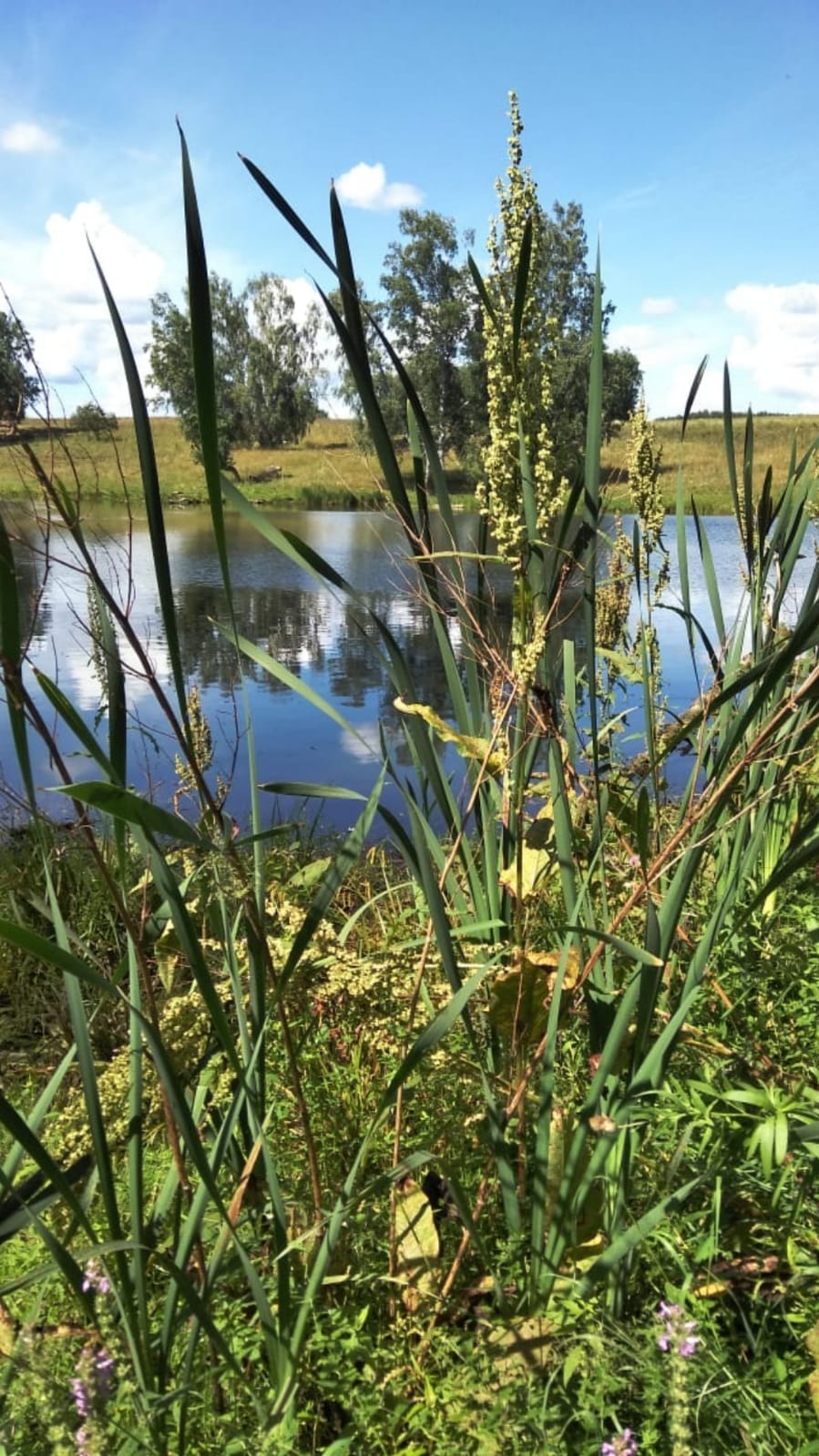 